                                                    BILLET 1 : PRESENTATION DE LA FAMILLE                                                                                AU DEBUT DE LA GUERRE02 Septembre 1914,Ma famille était une famille ordinaire, mais dans ma famille, tout le monde a un cœur pur. Ma 	mère en était l’exemple parfait : elle est toujours vaillante et faisait toujours attention à moi et à mon frère Eric. Quant à mon père, Dominique, il était l’exemple de tous les hommes de la ville: Il prenait toujours les bonnes décisions que ce soit pour la famille ou pour la ville, régler un problème sans tumulte et tout le monde le respectait et l’acclamait. Ce n’était pas le maire mais grâce à sa réputation, il  avait une grande influence sur tout le monde. Il était toujours accompagné de mon oncle, Pascal. Mais il y a une semaine, Mon père et mon oncle furent obliger de partir a la guerre ; il voulait défendre nos couleurs et notre honneur. J’ai l’impression qu’ils sont partis il y a un mois et puis j’avais  un mauvais pressentiment et l’impression qu’ils vont leur arriver malheur. Ma mère me disait tout le temps : « Ne t’inquiètes pas ma chérie, ton père et ton oncle sont forts et intelligents et puis il n’y a pas de raison que ça ce passe mal ».Cette phrase me tournait l’esprit et puis je commençais à être de moins en moins inquiète et mon frère me réconfortait presque toutes les heures.Ma tante, Patricia, était deux fois  plus stressée que moi. Elle se faisait un sang d’encre pour son mari. Rien n’allait chez elle. Elle cultiva dans les champs pour le remplacer et pour passer le temps et dés qu’elle rentrait, elle s’affalait sur son canapé, puis pleurée, se releva, pria ,et pleura de nouveau  encore et encore jusqu'à l’heure du diner. Donc du coup, pour compatir et pour lui remonter le moral j’allais souvent  l’aider dans les champs.Ma mère, mon frère,ma tante et moi-même était vraiment très tristes de voir partir nos proches.Vivre a cette époque est tout simplement désastreux.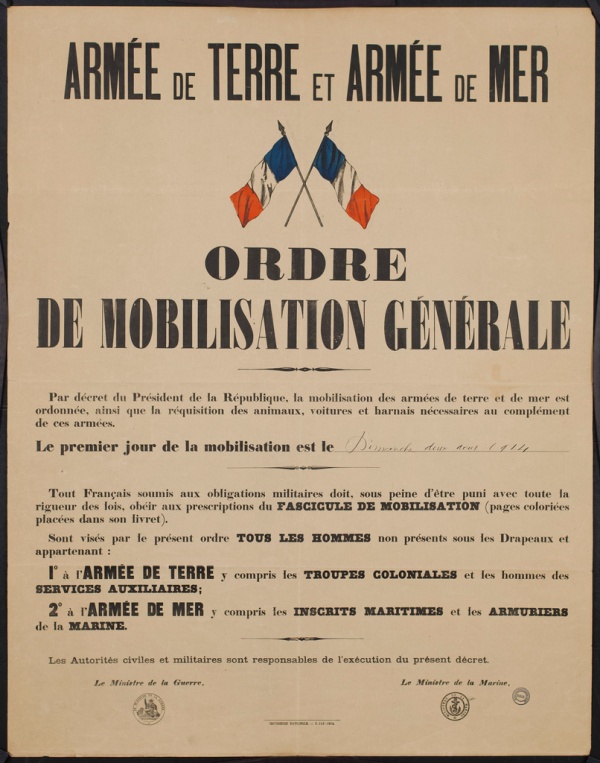 